„PATS SPORTUOJU IR KITUS MOTYVUOJU“ PRIIMK IŠŠŪKĮMOKYTOJAMS IR TĖVAMS - pratimas „ PRITŪPIMAI“. Pirmadienį  10 pritūpimų, kiekvieną dieną pridėti po 10, penktadienį - 50 pritūpimų.VAIKAMS -  pratimas „LENTA“. Pirmadienį laikyti „Lentą“ 30 s, kiekvieną dieną plius 5 sekundės; penktadienį- 50 sekundžių.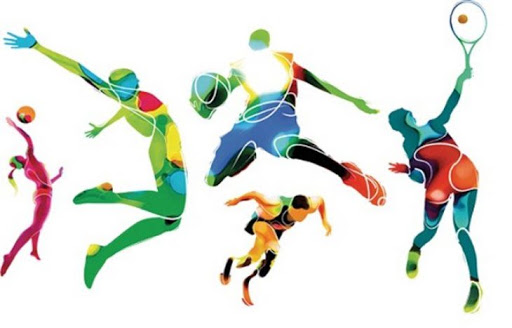 